БЕСТСЕЛЛЕРЫ ПО ВОСПИТАНИЮ ДЕТЕЙ ДЛЯ ЧИТАЮЩИХ РОДИТЕЛЕЙ1. «После трех уже поздно»Автор: Масару ИбукаМасару Ибука считает, что маленькие дети обладают способностью научиться чему угодно. Автор предлагает простые и понятные приемы обучения, способствующие раннему развитию ребенка. 2. «Дети - с небес»Автор: Джон Грэй 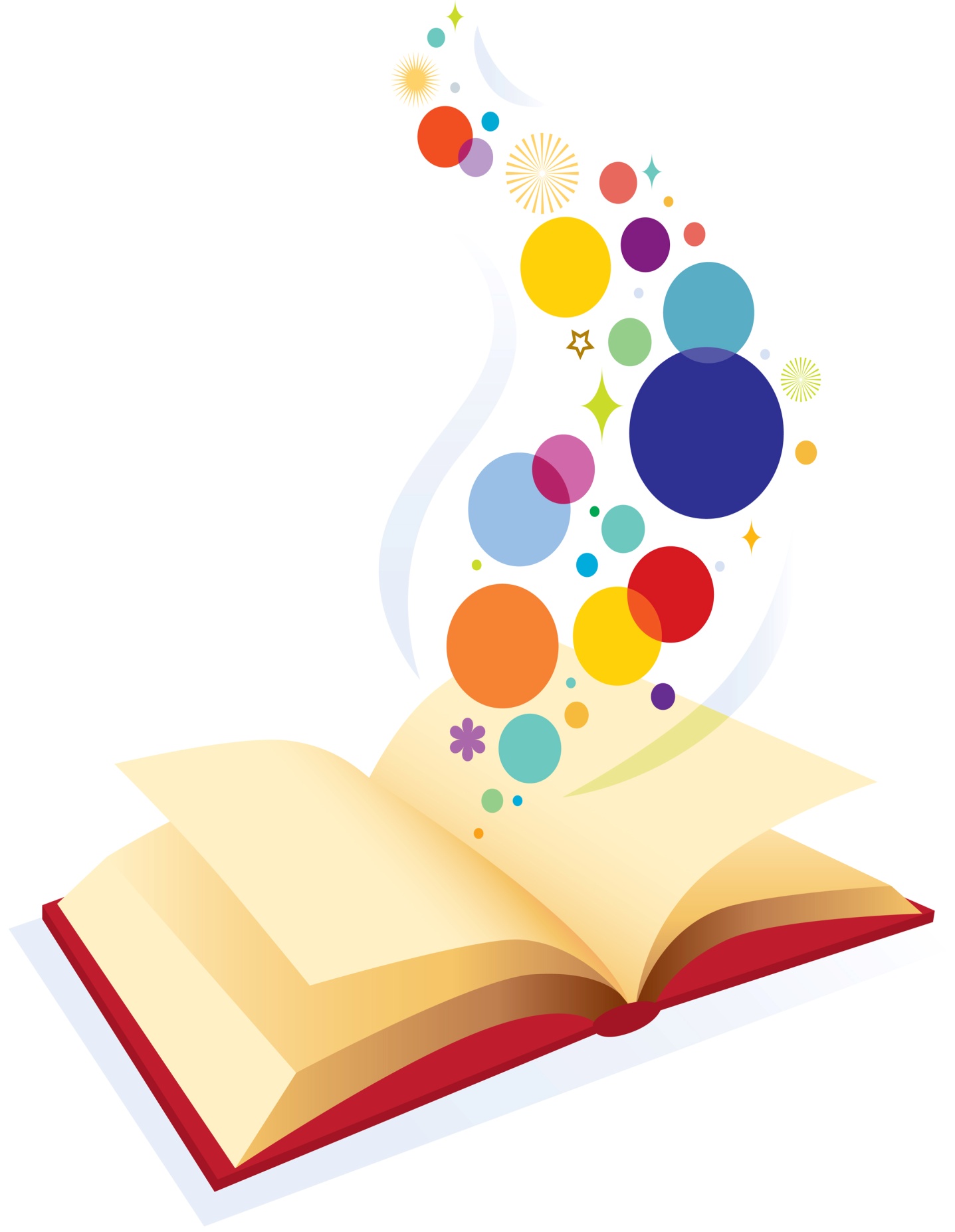 Джон Грэй поговорит с читателем о позитивном воспитании, которое делает детей успешными, способными справляться с любыми жизненными трудностями 3. «Правила родителей»Автор: Ричард ТемпларРичард Темплар считает, что секрет хороших мам и пап состоит в следовании определенным правилам. Эти 100 правил он и предлагает читателю. 4. «Разговор с родителями»Автор: ДональдсВудсВинникоттДональдсВудсВинникотт говорит о таких вещах, о которых говорить не принято, но которые существуют. Например, о детской ревности. О стремлении быть идеальной матерью и о том, почему ребенку больше нужна обычная, несовершенная. 5. «Общаться с ребенком. Как?»Автор: Ю. Б. ГиппенрейтерВ книгу вошел совсем новый материал, посвященный «слоям» нашей эмоциональной жизни, самооценке и ее решающей роли в жизни ребенка и взрослого. 6. «Продолжаем общаться с ребенком. Так?»Автор: Ю. Б. ГиппенрейтерВо второй книге Юлии Гиппенрейтер обсуждаются многочисленные вопросы, которые волнуют родителей: «Как его воспитывать? Как приучать к дисциплине? Как наказывать? Как заставить его хорошо учиться?»